ПИСАНА ПРИПРЕМА ЗА 17. и 18.  ЧАС Изглед таблеВЕЖБА ЗА ОНЛАЈН НАСТАВУ    -  НАЦРТАТИ У СВЕСКЕ                                                                    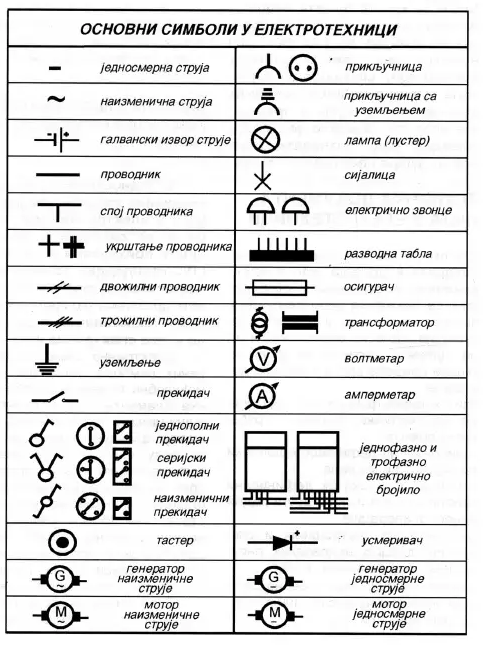 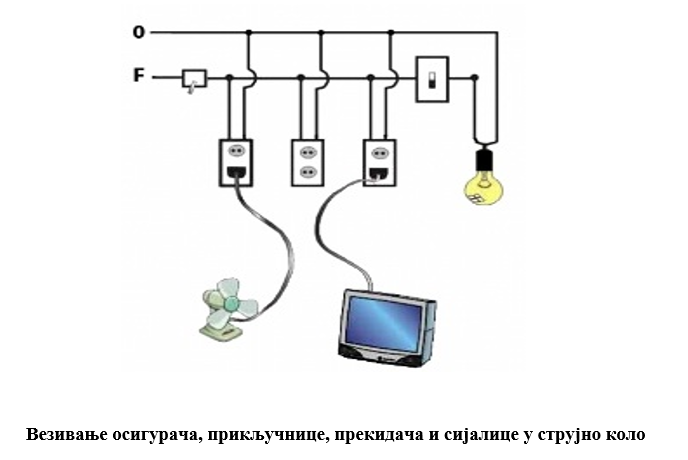 Цртати прво једнополни прекидач – двополна па једнополна шема, затим серијски - двополна па једнополна шема и на крају наизменични обе шеме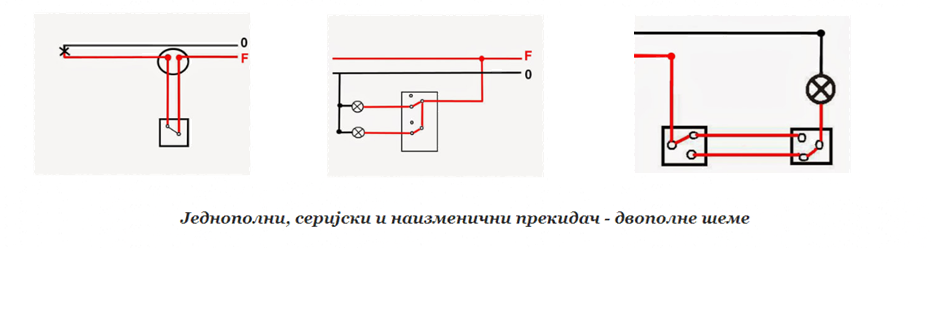 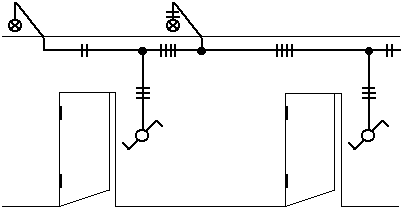 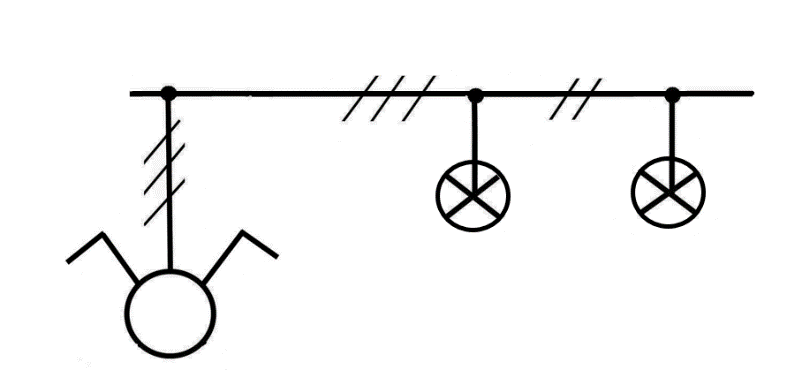 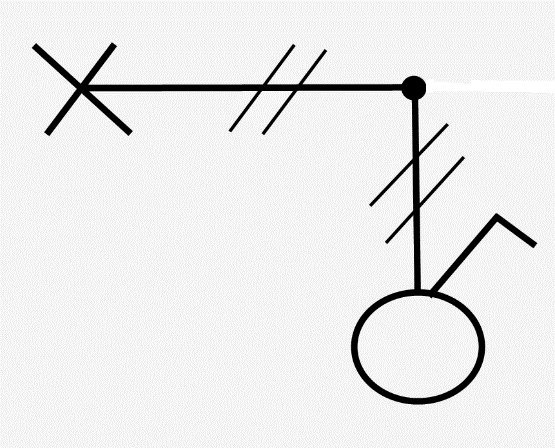 Једнополни, серијски и наизменични прекидач - једнополне шемеШкола:  ОШ „Петар Лековић“ – ПожегаШкола:  ОШ „Петар Лековић“ – ПожегаНаставни предмет: ТТДатум реализације: 28.10. 2020.Разред: VIII1,2Реализатор: Наталија ДиковићНаставна тема: Техничка и дигитална писменостНаставна тема: Техничка и дигитална писменостНаставна јединица: Основни симболи у електротехници.Тип часа: Обрада/утврђивањеТип часа: Обрада/утврђивањеТип часа: Обрада/утврђивањеЦиљ часа: Упознавање са техничком документацијом у електротехнии и применом основних симбола у електротехници.Циљ часа: Упознавање са техничком документацијом у електротехнии и применом основних симбола у електротехници.Циљ часа: Упознавање са техничком документацијом у електротехнии и применом основних симбола у електротехници. Кључне речи: документација, шеме, симболи,  Кључне речи: документација, шеме, симболи,  Кључне речи: документација, шеме, симболи, Исходи по програмуцрта електричне шеме правилно користећи симболеИсходи по програмуцрта електричне шеме правилно користећи симболеИсходи по програмуцрта електричне шеме правилно користећи симболе Операционализација исхода  - разуме значење техничке документације у електротехнци - објашњава начине представљања инсталације (једнополна и двополна шема) - зна изглед и значење основних симбола у електротехници  - црта електричне шеме правилно користећи симболе Операционализација исхода  - разуме значење техничке документације у електротехнци - објашњава начине представљања инсталације (једнополна и двополна шема) - зна изглед и значење основних симбола у електротехници  - црта електричне шеме правилно користећи симболе Операционализација исхода  - разуме значење техничке документације у електротехнци - објашњава начине представљања инсталације (једнополна и двополна шема) - зна изглед и значење основних симбола у електротехници  - црта електричне шеме правилно користећи симболеОблици наставног радаФронтални и индивидуалниФронтални и индивидуалниНаставне методевербално-текстуална метода, илустративно-демонстративна метода, учење путем истарживања, настава на даљинувербално-текстуална метода, илустративно-демонстративна метода, учење путем истарживања, настава на даљинуНаставна и помоћна наставна средстваУџбеник, мултимедијална презентација, рачунари  и пројектор, припремљени материјали за онлајн учењеУџбеник, мултимедијална презентација, рачунари  и пројектор, припремљени материјали за онлајн учењеНаставни објекатучионицаучионицаКорелацијаФизика (Електрична струја)Физика (Електрична струја)Литературауџбеник и радна свеска за 8. разред издавачке куће МИГ Дакта, 2012., интернетуџбеник и радна свеска за 8. разред издавачке куће МИГ Дакта, 2012., интернетМеђупредметне компетенцијеКомпетенција за учење, дигиталнаКомпетенција за учење, дигиталнаПланиране активности ученика- пажљиво прате излагање наставника- активно учествују у дискусијама и предвиђеним активностима- повезују ранија знања и искуства са новим знањима- упоређују изглед техничке документације у грађевинарству и машинству са документацијом у електротехници- користе доступне изворе знања за проналажење потребних информација- цртају симбле и шеме у свеске- објашњавају значај кооришћења симбола у електричним шемама- показују поштовање према друговима и њиховим излагањимаонлајн настава- проучавају постављену лекцију и раде предвиђене вежбе на платформи за учење за време онлајн наставе.- одговарају на питања у свеске- пажљиво прате излагање наставника- активно учествују у дискусијама и предвиђеним активностима- повезују ранија знања и искуства са новим знањима- упоређују изглед техничке документације у грађевинарству и машинству са документацијом у електротехници- користе доступне изворе знања за проналажење потребних информација- цртају симбле и шеме у свеске- објашњавају значај кооришћења симбола у електричним шемама- показују поштовање према друговима и њиховим излагањимаонлајн настава- проучавају постављену лекцију и раде предвиђене вежбе на платформи за учење за време онлајн наставе.- одговарају на питања у свескеПланиране активности наставника- кроз разговор и питања обнавља техничку документацију у грађевинарству и машинству- користећи припремљене материјале, кроз разговор и навођење ученика да дођу до решења, објашњава изглед, начин и значај техничке документације у грађевинарству- подстиче ученике да активно учествују у разговору и повезују ранија знања и искуства са новим- подстиче ученике да изнесу своје мишљење о повезивању техничких документција из области грађевинарства и машинства са електротехничким шемама - црта струјна кола на табли и објашњава изглед и коришћење основних симбола у електротехници - позива ученике да се активно укључе у дискусију и коментаришу излагање других ученика- инсистира на међусобном уважавању и позитивној критици- упућује ученике на различите сајтове на којима је објашњен начин повезивања струјних кола и цртања електричних шема- са ученицима изводи закључке о електричним шемама истичући озбиљност и важност електричних шема и инсталација са аспекта крајњег корисника. безбедност- прати и вреднује рад и понашање ученика онлајн настава- задаје ученицима задатак да у свеске одговоре на питања из одређене теме на мудлу- задаје вежбу да ученици користећи доступне изворе знања пронађу и на падлет поставе један појам из области електричних шема и инсталација и објасне га- упућије их и на остале садржаје на мудлу где уз упознавање са новим градивом могу да провере колико су запамтили решавајући електронски тест- кроз разговор и питања обнавља техничку документацију у грађевинарству и машинству- користећи припремљене материјале, кроз разговор и навођење ученика да дођу до решења, објашњава изглед, начин и значај техничке документације у грађевинарству- подстиче ученике да активно учествују у разговору и повезују ранија знања и искуства са новим- подстиче ученике да изнесу своје мишљење о повезивању техничких документција из области грађевинарства и машинства са електротехничким шемама - црта струјна кола на табли и објашњава изглед и коришћење основних симбола у електротехници - позива ученике да се активно укључе у дискусију и коментаришу излагање других ученика- инсистира на међусобном уважавању и позитивној критици- упућује ученике на различите сајтове на којима је објашњен начин повезивања струјних кола и цртања електричних шема- са ученицима изводи закључке о електричним шемама истичући озбиљност и важност електричних шема и инсталација са аспекта крајњег корисника. безбедност- прати и вреднује рад и понашање ученика онлајн настава- задаје ученицима задатак да у свеске одговоре на питања из одређене теме на мудлу- задаје вежбу да ученици користећи доступне изворе знања пронађу и на падлет поставе један појам из области електричних шема и инсталација и објасне га- упућије их и на остале садржаје на мудлу где уз упознавање са новим градивом могу да провере колико су запамтили решавајући електронски тестПровера остварености исходаПровера остварености исходаПровера остварености исходаученици- повезују ранија знања и искуства са новим знањем- су мотивисани за дискусију, аргументују своје ставове, поштујући туђе мишљење- прецизно и јасно објашњавају појмове о којима се учило на часу- тачно и педантно цртају једноставна струјна кола користећи симболе- прочитали лекцију и одговорили на питања у свесци- поставили су по један појам на заједнички пано у веб алату - Padlet- успешно решили елктронски тестученици- повезују ранија знања и искуства са новим знањем- су мотивисани за дискусију, аргументују своје ставове, поштујући туђе мишљење- прецизно и јасно објашњавају појмове о којима се учило на часу- тачно и педантно цртају једноставна струјна кола користећи симболе- прочитали лекцију и одговорили на питања у свесци- поставили су по један појам на заједнички пано у веб алату - Padlet- успешно решили елктронски тестученици- повезују ранија знања и искуства са новим знањем- су мотивисани за дискусију, аргументују своје ставове, поштујући туђе мишљење- прецизно и јасно објашњавају појмове о којима се учило на часу- тачно и педантно цртају једноставна струјна кола користећи симболе- прочитали лекцију и одговорили на питања у свесци- поставили су по један појам на заједнички пано у веб алату - Padlet- успешно решили елктронски тестНапомене, запажањаОсновни симболи у електротехнициЕлектричне инсталације деле се на: електроенергетске, телекомуникационе и громобранске.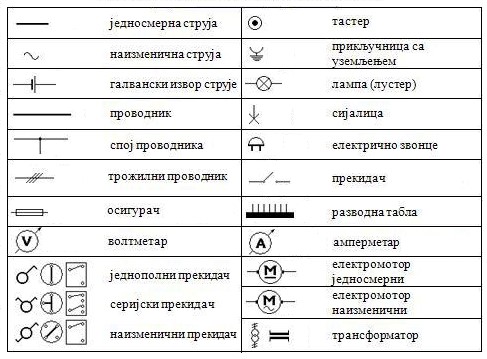 двополна шема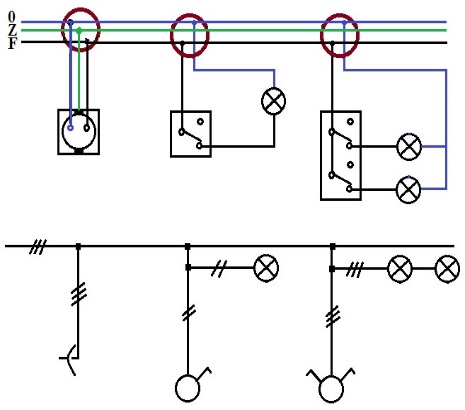 једнополна шема                                                                                                                                                                                      симболи